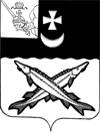 КОНТРОЛЬНО-СЧЕТНАЯ КОМИССИЯ БЕЛОЗЕРСКОГО МУНИЦИПАЛЬНОГО ОКРУГАВОЛОГОДСКОЙ ОБЛАСТИ161200, Вологодская область, г. Белозерск, ул. Фрунзе, д.35,оф.32тел. (81756)  2-32-54,  факс (81756) 2-32-54,   e-mail: krk@belozer.ruЗАКЛЮЧЕНИЕфинансово-экономической экспертизы на проект постановления администрации Белозерского муниципального округа«Об утверждении Положения  об оплате труда работников муниципального учреждения «Горзаказчик» 03 ноября  2023 годаЭкспертиза проекта проведена на основании  пункта 9.1 статьи 9 Положения о контрольно-счетной комиссии Белозерского муниципального округа Вологодской области, утвержденного решением Представительного Собрания Белозерского муниципального округа от 12.10.2022 № 19, пункта 1.6. плана работы контрольно-счетной комиссии Белозерского муниципального округа на 2023 год.Цель финансово-экономической экспертизы: определение соответствия положений, изложенных в проекте  постановления, действующим нормативным правовым актам Российской Федерации, субъекта Российской Федерации и муниципального образования. Предмет финансово-экономической экспертизы: на проект постановления администрации Белозерского муниципального округа «Об утверждении Положения  об оплате труда работников муниципального учреждения «Горзаказчик». Сроки проведения: с 03.11.2023  по 03.11.2023Правовое обоснование финансово-экономической экспертизы:При подготовке заключения финансово-экономической экспертизы проекта постановления проанализированы Бюджетный кодекс Российской Федерации, Трудовой Кодекс Российской Федерации, решение Представительного Собрания округа от 26.09.2023 № 277 «Об утверждении Положения об оплате труда работников муниципальных учреждений, финансируемых из бюджета Белозерского муниципального округа  Вологодской области», приказ Министерства здравоохранения и социального развития РФ от 29.05.2008 № 247н
«Об утверждении профессиональных квалификационных групп общеотраслевых должностей руководителей, специалистов и служащих», приказ Министерства здравоохранения и социального развития РФ от 29.05.2008 № 248н «Об утверждении профессиональных квалификационных групп общеотраслевых профессий рабочих».Для проведения мероприятия   представлены следующие материалы:проект  постановления администрации округа «Об утверждении Положения  об оплате труда работников муниципального учреждения «Горзаказчик»; пояснительная записка;копия листа согласования проекта с результатами согласования. В результате экспертизы  установлено:Проектом постановления администрации округа предлагается  утвердить утверждении Положение  об оплате труда работников муниципального учреждения «Горзаказчик далее по тексту – Положение, Учреждение), с учетом решения Представительного Собрания округа от 26.09.2023 № 277 «Об утверждении Положения об оплате труда работников муниципальных учреждений, финансируемых из бюджета Белозерского муниципального округа  Вологодской области».1.Пунктом 1.2. Положения предусмотрено, что Положение включает в себя:-порядок определения окладов (должностных окладов) работников Учреждения;-перечень выплат компенсационного характера, порядок, размеры и условия их применения;-перечень выплат стимулирующего характера, порядок, размеры и условия их применения;-порядок и размеры оплаты труда руководителя, заместителя руководителя;-порядок формирования фонда оплаты труда работников Учреждения.Контрольно-счетная комиссия округа отмечает, что в данный перечень не включен порядок выплаты материальной помощи и единовременной выплаты при предоставлении отпуска. 2.Пунктом 2.1. Положения определено, что  работникам Учреждения устанавливаются оклады, которые формируются на основе применения к минимальным размерам окладов по профессиональным квалификационным группам, установленным законом Вологодской области от 17.10.2008 № 1862-ОЗ «Об оплате труда работников государственных учреждений области» коэффициента Учреждения 2,2 и коэффициента квалификационного уровня.Вместе с тем, минимальные оклады для работников муниципальных учреждений округа установлены решением Представительного Собрания округа от 26.09.2023 № 277 «Об оплате труда работников муниципальных учреждений, финансируемых из бюджета Белозерского муниципального округа Вологодской области».Контрольно-счетная комиссия округа предлагает  внести изменения в данный пункт в части отсылочной нормы на нормативный правовой акт.    	В ходе анализа размера коэффициентов, применяемых к минимальному размеру окладов работников Учреждения, нарушений действующего законодательства не установлено.3.Разделом 3 Положения определен перечень выплат компенсационного характера, порядок, размеры и условия их применения, что не противоречит решению Представительного Собрания округа от 26.09.2023 № 277 «Об оплате труда работников муниципальных учреждений, финансируемых из бюджета Белозерского муниципального округа Вологодской области».4.Разделом 4 Положения определен перечень выплат стимулирующего характера, порядок, размеры и условия их применения, что в целом не противоречит решению Представительного Собрания округа от 26.09.2023 № 277 «Об оплате труда работников муниципальных учреждений, финансируемых из бюджета Белозерского муниципального округа Вологодской области».5.Разделом 5 Положения определен порядок и размер оплаты труда директора Учреждения и заместителя директора, что не противоречит действующему законодательству.Вместе с тем, в данном разделе не предусмотрена выплата материальной помощи и единовременной выплаты при предоставлении отпуска.6. Разделом 6 Положения определен порядок выплаты материальной помощи работникам и единовременной выплаты при предоставлении ежегодного оплачиваемого отпуска, а также социальной материальной помощи.Контрольно-счетная комиссия округа предлагает предусмотреть выплату материальной помощи, оказываемой в целях обеспечения социальной защищенности  за счет средств от приносящей доход деятельности.7.Разделом 7 Положения предусматривается индексация должностных окладов работников Учреждения, что не противоречит действующему законодательству.8.Положением не предусмотрен порядок индексации должностных окладов работников Учреждения.Контрольно-счетная комиссия округа предлагает дополнить Положение разделом, определяющим порядок проведения индексации должностных окладов работников Учреждения.Выводы по результатам настоящей экспертизы:1.Проект постановления администрации округа «Об утверждении Положения  об оплате труда работников муниципального учреждения «Горзаказчик» рекомендован к принятию с учетом предложений контрольно-счетной комиссии округа.Предложения:1.Устранить замечания указанные в пунктах 1,2,5,6,8 настоящего заключения.2.Проет постановления представить повторно на экспертизу в контрольно-счетную комиссию округа с учетом выполненных предложений. Председатель контрольно-счетной комиссии округа                                                                           Н.С.Фредериксен          